PATVIRTINTASkuodo rajono savivaldybės tarybos 2021 m. balandžio 29 d. sprendimu Nr. T10-102/T9-UŽDAROSIOS AKCINĖS BENDROVĖS „SKUODO AUTOBUSAI“  2020 METŲ VEIKLOS ATASKAITAUždarosios akcinės bendrovės „Skuodo autobusai“ 2020 metų veiklos ataskaita parengta, apibendrinus bendrovės 2020 metais atliktus darbus ir pasiektus rezultatus.I.  BENDROJI DALIS	Bendrovė įregistruota 1997 m. rugpjūčio 25 d. Bendrovės buveinė yra Vilniaus g. 34, Skuode, identifikavimo kodas – 173935878, PVM mokėtojo kodas – LT739358716. Vienintelis bendrovės akcininkas yra Skuodo rajono savivaldybė, kuris valdo 100 % akcijų (t. y. 1101415 vnt. paprastųjų akcijų). Vienos akcijos nominali vertė 0,29 Eur. Skuodo rajono savivaldybės administracijos direktoriaus 2020 m. gegužės 29 d. įsakymu Nr. A1-393 patvirtinti nauji bendrovės įstatai, kuriais buvo pakeistas bendrovės pavadinimas ir panaikinta valdyba. Nauji įstatai Lietuvos Respublikos juridinių asmenų registre buvo įregistruoti 2020-06-18. Bendrovės pagrindinė veikla – keleivių vežimas reguliariais reisais vietinio (miesto ir priemiesčio) bei tolimojo susisiekimo maršrutais ir kitas keleivių vežimas užsakomaisiais reisais tolimojo, vietinio ir tarptautinio susisiekimo maršrutais.  Keleivių vežimo veikla yra licencijuojama. Bendrovė turi licenciją vežti keleivius vietinio susisiekimo maršrutais ir Europos Bendrijos licenciją tarptautiniam keleivių vežimui. Europos Bendrijos licencija galioja keleivių vežimui tolimojo susisiekimo maršrutuose. Pagal  licencijavimo tvarką bendrovė keleivius vežti gali tik su licencijuotais autobusais. Pagrindinė veikla yra keleivių vežimas reguliariaisiais reisais vietiniais (priemiesčio ir miesto) maršrutais. Ši pagrindinė bendrovės veikla ir socialiai būtinos keleivinio transporto viešosios paslaugos teikimas Skuodo rajono visuomenei užtikrinamas vadovaujantis Skuodo rajono savivaldybės administracijos ir  bendrovės sudaryta keleivinio transporto viešųjų paslaugų sutartimi. Keleivių vežimas tolimojo susisiekimo maršrutuose vykdomas vadovaujantis keleivių vežimo tolimojo reguliaraus susisiekimo kelių transporto maršrutais sutartimi, sudaryta su Lietuvos transporto saugos administracija.  Lietuvos transporto saugos administracija tvirtina tvarkaraščius bei įsipareigoja kompensuoti keleiviams taikytas važiavimo tolimojo reguliaraus susisiekimo autobusais lengvatas.  Keleivių vežimo tarifus nustato pati bendrovė. Keleivių vežimas užsakomaisiais reisais tolimojo, vietinio ir tarptautinio susisiekimo maršrutais vykdomas vadovaujantis vienkartinėmis keleivių vežimo sutartimis, sudarytomis su įvairiais užsakovais. Keleivių vežimo užsakomaisiais reisais tarifai nustatomi šalių susitarimu. Bendrovė vykdo ir kitą (autobusų stoties) veiklą. Tai yra: keleivių bilietų pardavimas kasoje, siuntų autobusais priėmimas, perdavimas pervežimui, išdavimas, kitiems vežėjams teikiamos autobusų stoties paslaugos, kurių autobusai turi įvažiavimus į stoties peronus.II. BENDROVĖS ORGANIZACINĖ STRUKTŪRA IR VALDYMAS	Pagal bendrovės įstatus bendrovės valdymo organai yra visuotinis akcininkų susirinkimas ir bendrovės direktorius. Nuo 2020 m. sausio 1 d.  patvirtinta nauja bendrovės valdymo struktūra (1 schema) atitinka bendrovės dydį ir veiklos pobūdį. Skuodo rajono savivaldybės administracijos direktoriaus 2020-04-22 įsakymu Nr. A1-296 atšaukta bendrovės valdyba nuo      2020 m. birželio 1 d.1 schema. UAB „Skuodo autobusai“ valdymo struktūra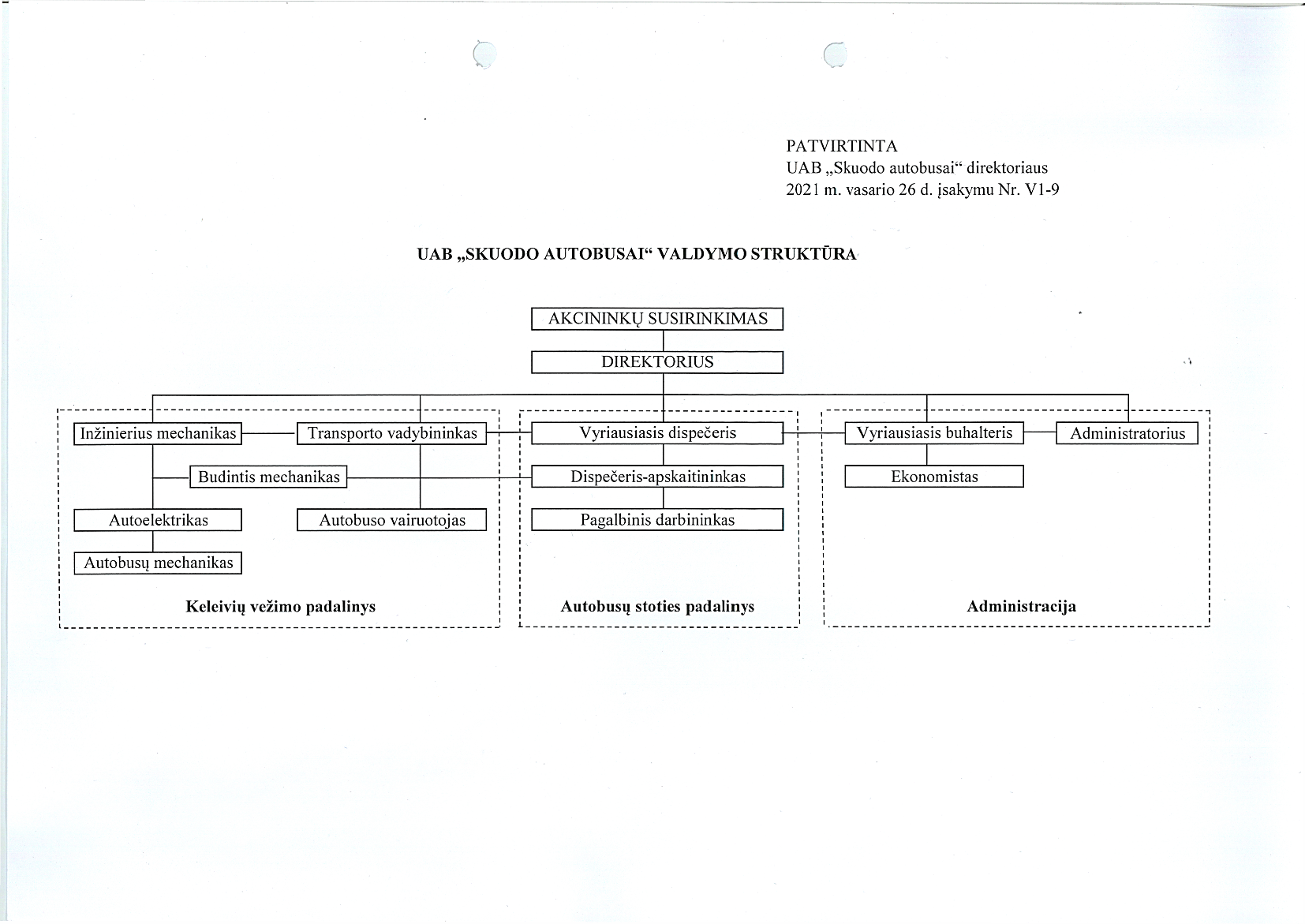 Vidutiniškai dirbo 36 darbuotojai, iš jų – 20 autobuso vairuotojų. Atleistų darbuotojų skaičius 6, priimtų 6. Darbuotojų kaitos priežastys:  2 darbo sutartys nutrauktos šalių susitarimu,             3 darbo sutartys nutrauktos pasibaigus terminui, 1 darbo sutartis nutraukta darbdavio iniciatyva be darbuotojo kaltės. Pagal turimą kvalifikaciją ir kompetencijas darbuotojai dirbo efektyviai, produktyviai siekiant bendrovės tikslų įgyvendinimo. Darbuotojų pasiskirstymas pagal pareigybių grupes, vidutinis priskaičiuotas mėnesinis darbo užmokestis ir vidutinis darbuotojų amžius pateikiami 1 lentelėje.1 lentelė. UAB „Skuodo autobusai“ personalas III. TRANSPORTO PRIEMONIŲ PARKO BŪKLĖ	Keleivių vežimui naudojamas 21 autobusas. 20 autobusų turi Europos Bendrijos licencijos kopiją, 1 autobusas turi licencijos kopiją vežti keleivius vietinio susisiekimo maršrutais.  Autobusų privalomoji techninė apžiūra atliekama kas 6 mėnesius. Keleivių bilietavimui autobusuose naudojami kasos aparatai „Eklita BSA-4F“. Autobusų stotyje keleiviams bilietai parduodami naudojant bilietų pardavimo programą. Siuntos priimamos pervežimui ir išduodamos naudojant siuntų programą. Kasos aparatų duomenys kasdien nuskaitomi kasos aparatų duomenų nuskaitymo programa.Autobusų sąrašas 2020-12-31:IV. EKSPLOATACINIAI RODIKLIAIKeleivių vežimo reguliariaisiais reisais vietinio (priemiesčio ir miesto) susisiekimo maršrutais veiklos rezultatų analizė.Sutarties sąlygų vykdymo užtikrinimui, savivaldybė ruošia ir tvirtina maršrutus, tvirtina tarifus bei planuoja lėšų poreikį.  Maršrutus ir reisus įsakymais nustato Skuodo rajono savivaldybės administracijos direktorius. Keleivių vežimo tarifus tvirtina Skuodo rajono savivaldybės taryba.Aptarnaujami maršrutai ir reisai:Taikomi patvirtinti tarifai:Statistiniai duomenys:Keleivių vežimo reguliariaisiais tolimojo susisiekimo maršrutais veiklos rezultatų analizė.Aptarnaujami maršrutai ir reisai:Taikomi patvirtinti tarifai:Statistiniai duomenys:3. Keleivių vežimo užsakomaisiais reisais veiklos rezultatų analizė.Autobusų stoties veiklos rezultatų analizė. V. METINĖ FINANSINĖ ATSKAITOMYBĖAudituotas bendrovės 2020 metų finansinių ataskaitų rinkinys pateiktas tvirtinti visuotiniam akcininkų susirinkimui (Skuodo rajono savivaldybės administracijos direktoriui). Finansinių ataskaitų rinkinį (pridedama) sudaro:Arūno Vitkevičiaus individualios audito įmonės 2021 m. kovo 15 d. nepriklausomo auditoriaus išvada UAB „Skuodo autobusai“ akcininkui, 3 lapai;Arūno Vitkevičiaus individualios audito įmonės 2021 m. kovo 15 d.  UAB „Skuodo autobusai“ audito ataskaita, 6 lapai;UAB „Skuodo autobusai“ 2020 m. gruodžio 31 d. pasibaigusių finansinių metų metinių finansinių ataskaitų rinkinys (balansas, pelno (nuostolio) ataskaita, pinigų srautų ataskaita, nuosavo kapitalo pokyčių ataskaita ir aiškinamasis raštas), 23 lapai;UAB „Skuodo autobusai“ 2020 m. metinis pranešimas, 7 lapai.Skuodo rajono savivaldybės administracijos direktorius 2021 m. balandžio 7 d. įsakymu Nr. A1-220 patvirtino bendrovės 2020 metų finansinių ataskatų rinkinį ir pelno (nuostolio) paskirstymą.  Bendrovės ataskaitinio laikotarpio grynasis pelnas (nuostolis) – (25104) Eur.2020 m. gruodžio 31 d. sutrumpintas balansas, kuris pateikiamas 2 lentelėje.2 lentelė. 2020 m. gruodžio 31 d. sutrumpinto balanso formaVI. BENDROVĖS VEIKLOS PLANAI IR PROGNOZĖS	Bendrovė ateityje plėsti veiklos neketina. Planuojama gerinti paslaugų kokybę vietinio susisiekimo maršrutuose ir finansinio lizingo būdu įsigyti 2 naudotus M3 kategorijos (klasės) 22–29 sėdimų vietų autobusus, gamybos metai ne anksteni kaip 2015, vienas iš kurių būtų pritaikytas neįgalaus keleivio pervežimui. Tai leistų sumažinti išlaidas kurui dirbant vietinio susisiekimo maršrutuose. Taip pat planuojama investuoti į užsakomųjų reisų paslaugos kokybės gerinimą ir finansinio lizingo būdu įsigyti 1 naudotą tarpmiestinės arba turistinės koplektacijos M3 kategorijos (klasės) 48–55 sėdimų vietų autobusą, kurio gamybos metai ne anksteni kaip 2011, kuris būtų pritaikytas neįgalaus keleivio pervežimui.VII. SVARBŪS ĮVYKIAI	Nuo praėjusių finansinių metų pabaigos įmonė dalyvauja teisminiame ginče dėl       2020 m. liepos 14 d. Lietuvos Respublikos konkurencijos tarybos (toliau – KT) priimto nutarimo     Nr. 1S-77 „Dėl Lietuvos Respublikos susisiekimo ministro įsakymu patvirtintų Leidimų vežti keleivius reguliaraus susisiekimo kelių transporto maršrutais išdavimo taisyklių ir Lietuvos transporto saugos administracijos veiksmų jas įgyvendinant atitikties Lietuvos Respublikos konkurencijos įstatymo 4 straipsnio reikalavimams“ (toliau – Nutarimas). Nutarimu KT nutarė pripažinti pažeidžiančiais Konkurencijos įstatymo 4 straipsnio reikalavimus – Lietuvos transporto saugos administracijos veiksmus, pratęsiant be konkurencingos procedūros Sutartis su 42 vežėjais vežti keleivius tolimojo reguliaraus susisiekimo kelių transporto maršrutais, ir įpareigojo Lietuvos transporto saugos administraciją ne vėliau kaip per 8 mėnesius nuo Konkurencijos tarybos nutarimo paskelbimo Konkurencijos tarybos interneto svetainėje www.kt.gov.lt nutraukti nurodytas sutartis (taip pat ir su bendrove) ir organizuoti konkurencingą procedūrą naujiems vežėjams parinkti.Bendrovė susipažinusi su KT Nutarimu, negali su juo sutikti, kadangi mano, jog KT neturėjo pagrindo įpareigoti Lietuvos transporto saugos administraciją nutraukti teisėtai sudarytą ir galiojančią sutartį su bendrove, kadangi sutartis buvo sudaryta vadovaujantis galiojančiomis Lietuvos Respublikos susisiekimo ministro įsakymu patvirtintomis leidimų vežti keleivius reguliaraus susisiekimo kelių transporto maršrutais išdavimo taisyklių nuostatomis. Ginčas nėra turtinis. Administracinė byla Nr. eI4-4604-815/2020 nagrinėjama Vilniaus apygardos administraciniame teisme. Teismas 2020 m. gruodžio 17 d. sustabdė administracinę bylą, kol įsiteisės baigiamasis sprendimas administracinėje byloje Nr. eI4-4518-816/2020 (teisminio proceso Nr. 3-61-3-02566-2020-6).VIII. VADOVO VEIKLAVadovaudamasis įstatymais, kitais teisės aktais, bendrovės įstatais, akcininko sprendimais ir direktoriaus pareiginiais nuostatais, vienasmeniškai vadovavau įmonės veiklai. Organizuodamas kasdieninę bendrovės veiklą, sudariau sutartis ir priėmiau 6 darbuotojus bei nutraukiau sutartis ir atleidau iš darbo 6 darbuotojus. Darbuotojams drausminės nuobaudos (atleidimas iš darbo) nebuvo skirtos. Pagal parengtą metinę pajamų ir išlaidų sąmatą vykdžiau savalaikį atsiskaitymą su bendrovės darbuotojais, įstaigomis bei organizacijomis. Veikdamas bendrovės vardu sudariau 23 prekių ir paslaugų pirkimo sutartis.  Vadovaudamasis galiojančiais įstatais ir bendrovės direktoriaus pareiginiais nuostatais, sprendžiau visas bendrovėje kylančias problemas. Paruošiau ir pasirašiau 187 įsakymus (veiklos klausimais – 70, personalo valdymo klausimais – 47, komandiruočių, atostogų klausimais – 70). Išnagrinėjau 301 gautą raštą (iš jų 83 prašymus dėl autobusų nuomos) bei paruošiau ir pasirašiau 274 siunčiamus raštus. Pasirašiau elektroniniu parašu ir pateikiau 20 pranešimų (18 pranešimų –Valstybinio socialinio fondo valdybai ir 2 pranešimus – Lietuvos transporto saugos administracijai). Kontroliavau vidaus tvarkos, gaisrinės saugos ir saugos darbe reikalavimų vykdymą. Vadovaudamas bendrovės veiklai tinkamai naudojau bendrovės lėšas bei turtą, sudėtingomis sąlygomis ekstremalios situacijos ir karantino dėl COVID-19 ligos laikotarpiu užtikrinau nepertraukiamą viešojo transporto paslaugų teikimą ir stabilią bendrovės veiklą.__________________________________________Rimantas PabrėžaPareigybių grupėDarbuotojų skaičiusVidutinis priskaičiuotas mėnesinis darbo užmokestis, EurVidutinis darbuotojų amžius,metais1234Direktorius12356,3854Vyresnieji specialistai(vyriausiasis buhalteris, administratorius, transporto vadybininkas, inžinierius-mechanikas, ekonomistas, vyriausiasis dispečeris)51194,247Specialistai(dispečeris-apskaitininkas)3962,3744Autoremonto darbuotojai(autobusų mechanikas, autoelektrikas, budintis mechanikas)51151,0148Pagalbiniai darbuotojai1717,2861Autobuso vairuotojai20989,8357Eil. Nr.Įsigyta bendrovėjeVietų skaičius, vnt.Vietų skaičius, vnt.Markė, modelisValst. Nr.Pagaminimo metaiPastabosEil. Nr.Įsigyta bendrovėjeSėdimosStovimosMarkė, modelisValst. Nr.Pagaminimo metaiPastabos123456781.2020-1029-„Iveco Kapena Thesi“LNJ95420152.2020-09293„Iveco Kapena Thesi“LMS53820153.2019-1234-„Iveco Daily“LHB89220154.2019-08238„Mercedes Benz Vario“LEO57820125.2019-0620-„Iveco 50C15V“ENS7822009Perdavė savivaldybė6.2018-0723-„Volkswagen Crafter“KNG34320107.2018-0929-„Iveco Thesi“KOK05420138.2017-0929-„Iveco Thesi“KBR38620149.2017-10203„Volkswagen Crafter“KBH194201710.2017-013512„Otokar Vectio“JPF526201711.2016-0629-„Iveco Thesi“JFT229201412.2016-04295„Iveco 70C17“JES140201313.2014-123334„Man Hocl“HMS742200414.2012-0521-„Mercedes Benz Sprinter“GBS124201215.2012-1236-„Volvo B10M“GDS437200016.2012-1236-„Volvo B10M“GDS438200017.2012-1236-„Volvo B10M“GDS439200018.2012-1236-„Volvo B10M“GDS441200019.2011-054919„Scania L94“FHB4501999Būtina atnaujinti20.2009-085345„Volvo B10B“ENN3651994Būtina atnaujinti skubiai21.2009-085345„Volvo B10B“ENN3671994Būtina atnaujintiEil. Nr.Galiojimo laikotarpisMaršrutai,vntReisai,vntSkuodo rajono savivaldybės administracijos direktoriaus įsakymasPastabos1234561.2019-09-01–2020-06-2332642019 m. rugpjūčio 21 d.Nr. A1-5982.2019-09-01–2020-06-2332652019 m. rugsėjo 18 d.Nr. A1-6653.2019-09-01–2020-06-2332662019 m. spalio 8 d.Nr. A1-7184.2020-03-24–2020-03-3018412020 m. kovo 23 d.Nr. A1-239Sumažinta dėl COVID-195.2020-03-31–2020-04-1314292020 m. kovo 27 d.Nr. A1-255Sumažinta dėl COVID-196.2020-04-14–2020-04-2714292020 m. balandžio 10 d. Nr. A1-281Sumažinta dėl COVID-197.2020-04-28–2020-05-1114292020 m. balandžio 23 d.Nr. A1-301Sumažinta dėl COVID-198.2020-05-12–2020-05-3114292020 m. gegužės 8 d.Nr. A1-335Sumažinta dėl COVID-199.2020-06-01–2020-08-3121442020 m. gegužės 28 d.Nr. A1-38410.2020-09-01–2021-06-2332662020 m. rugpjūčio 24 d.Nr. A1-62811.2020-11-27-2020-12-1830542020 m. lapkričio 24 d.Nr. A1-86212.2020-12-04–2020-12-2026452020 m. gruodžio 3 d.Nr. A1-896Sumažinta dėl COVID-1913.2020-12-14–2021-01-0313202020 m. gruodžio 9 d.Nr. A1-915Sumažinta dėl COVID-19Eil.Nr.Galiojimo laikotarpisTarifas (be PVM)Tarifas (be PVM)Skuodo rajono savivaldybės tarybos sprendimasEil.Nr.Galiojimo laikotarpisPriemiesčio maršrutuose,Eur/kmMiesto maršrute,Eur/keleivio vienas pravažiavimasSkuodo rajono savivaldybės tarybos sprendimas123451.2020-01-01–2020-12-310,102019 m. lapkričio 28 d. Nr.  T9-1721.2020-01-01–2020-12-310,002019 m. lapkričio 28 d. Nr.  T9-172Eil. Nr.PavadinimasRodiklio reikšmėPokytis, lyginant su 2019 m. %12341.Vietinio susisiekimo maršrutų rida, km258 882,8-20,61.1.Priemiesčio maršrutų rida, km258 311,6-20,31.2.Miesto maršruto rida, km571,2-69,32.Pervežtų keleivių skaičius, vnt.98 070-53,33.Pervežtų keleivių važiuoti kilometrai, vnt.889 035-61,54.Vietinio susisiekimo pajamos, Eur113 502,62-37,65.Patirtos sąnaudos, Eur513 995,50-14,6Eil. Nr.Galiojimo laikotarpisMaršrutai,vnt.Reisai,vnt.Pastabos123451.2020-01-01–2020-03-193122.2020-03-20–2020-04-2700Sumažinta dėl COVID-193.2020-04-28–2020-05-1112Atnaujintas, sušvelninus karantino sąlygas4.2020-05-12–2020-12-31210Atnaujinti, sušvelninus karantino sąlygasEil.Nr.Galiojimo laikotarpisTarifas (be PVM)Bendrovės direktoriaus įsakymas12341.2020-01-01–2020-12-310,073 Eur už vieną keleivio kilometrą2019 m. kovo 14 d. Nr. V1-14Eil. Nr.PavadinimasRodiklio reikšmėPokytis lyginant su 2019 m. %12341.Tolimojo susisiekimo maršrutų rida, km268 292-22,32.Tolimojo susisiekimo pervežtų keleivių skaičius48 045-38,93. Pervežtų keleivių važiuoti kilometrai1 238 663-39,24.Tolimojo susisiekimo maršrutų pajamos, Eur111 731,83-40,85.Tolimojo susisiekimo maršrutų patirtos sąnaudos, Eur155 135,35-30,8Eil. Nr.PavadinimasRodiklio reikšmėPokytis, lyginant su 2019 m. %12341.Atliktų reisų skaičius80-54,02.Užsakytų reisų rida, km18 709-39,13.Pervežtų keleivių skaičius2 292-56,84.Užsakytų reisų pajamos, Eur14 198,72-42,55.Užsakytų reisų sąnaudos, Eur9 369,17-64,1Eil. Nr.PavadinimasRodiklio reikšmėPokytis. lyginant su 2019 m. %12341.Parduota bilietų, vnt.5963-37,82.Priimta siuntų pervežimui, vnt.1787-14,63.Išduota atvežtų siuntų, vnt.2380-24,74.Kitų vežėjų įvažiavimai į stoties peroną, vnt.2998-26,85.Pajamos, Eur13 750,38-24,66.Sąnaudos, Eur34 875,81Nebuvo atskirtosTURTASPastabos Nr.2020 m. gruodžio 31d.2019 m. gruodžio 31 d.12345A.ILGALAIKIS TURTAS427776485620I.NEMATERIALUS TURTAS141353II.MATERIALUS TURTAS427635485267III.FINANSINIS TURTAS--IV.KITAS ILGALAIKIS TURTAS--12345B.TRUMPALAIKIS TURTAS86883105302I.ATSARGOS, IŠANKSTINIAI APMOKĖJIMAI IR NEBAIGTOS VYKDYTI SUTARTYS133685952II.PER VIENERIUS METUS GAUTINOS SUMOS1693956603III.TRUMPALAIKĖS INVESTICIJOS--IV.PINIGAI IR PINIGŲ EKVIVALENTAI5657842747TURTAS, IŠ VISO:521768600713NUOSAVAS KAPITALAS IR ĮSIPAREIGOJOMAIC.NUOSAVAS KAPITALAS297692322796I.KAPITALAS (įstatinis)319410319410II.PERKAINOJIMO REZERVAS (REZULTATAI)--III.REZERVAI75-IV.NEPASKIRSTYTASIS PELNAS (NUOSTOLIAI)(21793)3386D.DOTACIJOS, SUBSIDIJOS267010E.MOKĖTINOS SUMOS IR ĮSIPAREIGOJIMAI193982272851I.PO VIENERIŲ METŲ MOKĖTINOS SUMOS IR ILGALAIKIAI ĮSIPAREIGOJIMAI72941115570II.PER VIENERIUS METUS MOKĖTINOS SUMOS IR TRUMPALAIKIAI ĮSIPAREIGOJIMAI121041157281NUOSAVO KAPITALO IR ĮSIPAREIGOJIMŲ, IŠ VISO521768600713